Первое место у жирекенской команды «Старт»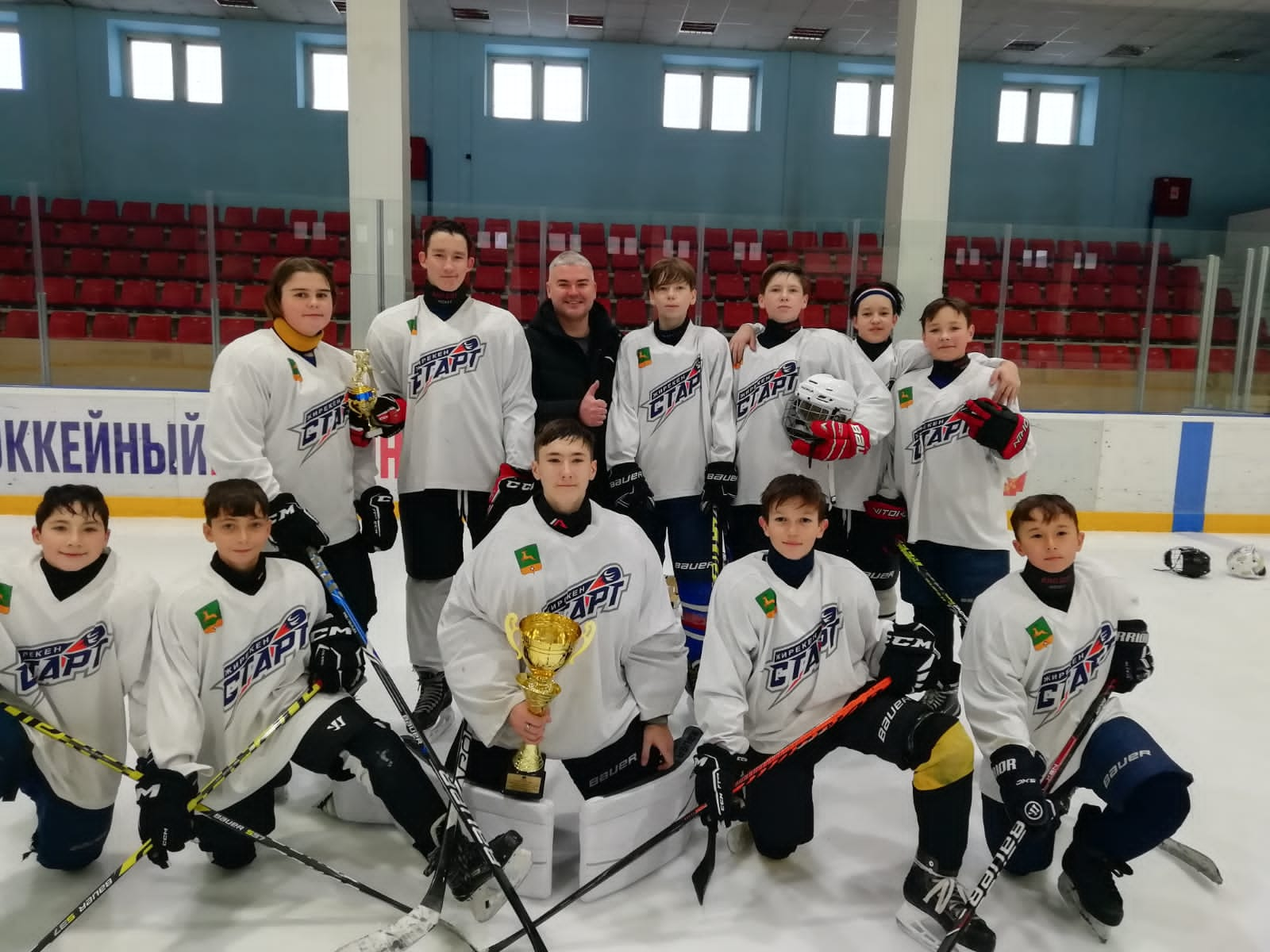 24-26 ноября 2023г. в Чите состоялся ежегодный турнир районных команд по хоккею с шайбой  на приз Быстринского ГОКА. В  упорном спортивном противостоянии победила жирекенская команда «Старт» - 1 место (тренер Ерошко С.М.). Второе место у команды «Аргунь» из Приаргунска, третье  место заняла команда «Медведи» из п.Горный.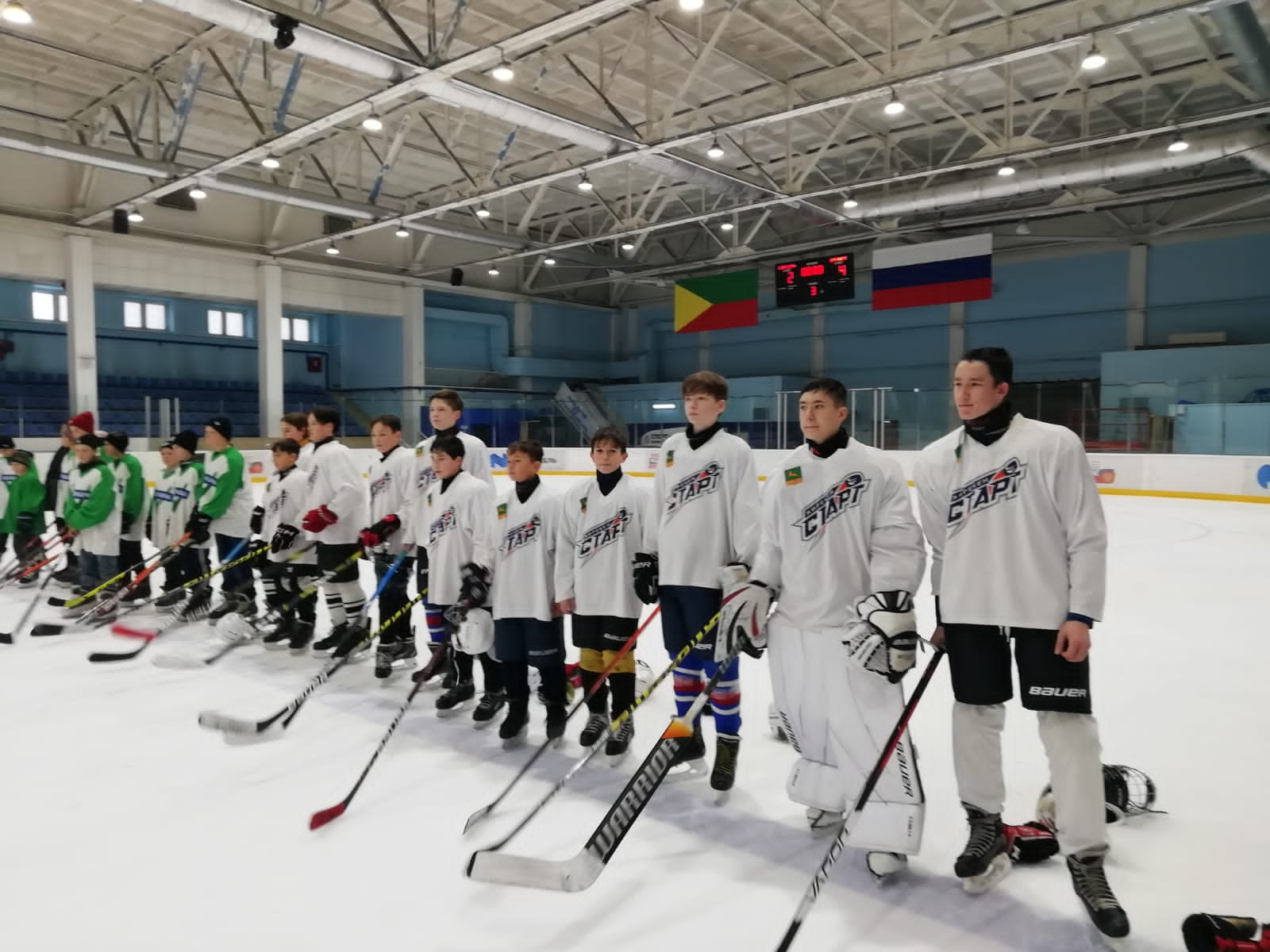 